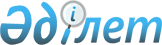 О внесении изменений в решение Курчумского районного маслихата от 28 декабря 2021 года № 15/10-VII "О бюджете Маралдинского сельского округа Курчумского района на 2022-2024 годы"Решение Курчумского районного маслихата Восточно-Казахстанской области от 21 апреля 2022 года № 18/11-VII
       Курчумский районный маслихат РЕШИЛ:
      1. Внести в решение Курчумского районного маслихата "О бюджете Маралдинского сельского округа Курчумского района на 2022-2024 годы" от 28 декабря 2021 года № 15/10-VII следующие изменения:
      пункт 1 изложить в новой редакции:
      "1. Утвердить бюджет Маралдинского сельского округа Курчумского района на 2022-2024 годы согласно приложениям 1, 2 и 3 соответственно, в том числе на 2022 год в следующих объемах:
      1) доходы - 47362,0 тысяч тенге, в том числе:
      налоговые поступления - 2081,0 тысяч тенге;
      неналоговые поступления - 0,0 тысяч тенге;
      поступления от продажи основного капитала - 0,0 тысяч тенге;
      поступления трансфертов - 45281,0 тысяч тенге;
      2) затраты - 47486,3 тысяч тенге;
      3) чистое бюджетное кредитование - 0,0 тысяч тенге, в том числе:
      бюджетные кредиты - 0,0 тысяч тенге;
      погашение бюджетных кредитов - 0,0 тысяч тенге;
      4) сальдо по операциям с финансовыми активами - 0,0 тысяч тенге, в том числе:
      приобретение финансовых активов - 0,0 тысяч тенге;
      поступления от продажи финансовых активов государства - 0,0 тысяч тенге;
      5) дефицит (профицит) бюджета - - 124,3 тысяч тенге;
      6) финансирование дефицита (использование профицита) бюджета - 124,3 тысяч тенге, в том числе:
      поступление займов - 0,0 тысяч тенге;
      погашение займов - 0,0 тысяч тенге;
      используемые остатки бюджетных средств - 124,3 тысяч тенге;
      остатки бюджетных средств - 124,3 тысяч тенге.";
      приложение 1 к указанному решению изложить в новой редакции согласно приложению к настоящему решению.
      2. Настоящее решение вводится в действие с 1 января 2022 года. Бюджет Маралдинского сельского округа Курчумского района на 2022 год 2022 год
					© 2012. РГП на ПХВ «Институт законодательства и правовой информации Республики Казахстан» Министерства юстиции Республики Казахстан
				
      Секретарь Курчумского районного маслихата 

М. Калелов
Приложение к решению
Курчумского районного
маслихата
от 21 апреля 2022 года
№ 18/11-VIIПриложение 1 к решению
Курчумского районного
маслихата
от 28 декабря 2021 года
№ 15/10-VII
Категория
Категория
Категория
Категория
Всего (тысяч тенге)
Класс
Класс
Класс
Всего (тысяч тенге)
Подкласс
Подкласс
Всего (тысяч тенге)
Наименование
Всего (тысяч тенге)
1
2
3
4
5
1.ДОХОДЫ
47362,0
1
Налоговые поступления
2081,0
04
Налоги на собственность
2081,0
1
Налоги на имущество
9,0
3
Земельный налог
81,0
4
Налог на транспортные средства
1991,0
Hалог на транспортные средства с юридических лиц
80,0
Hалог на транспортные средства с физических лиц
1911,0
 4
Поступления трансфертов
45281,0
02
Трансферты из вышестоящих органов государственного управления
45281,0
3
Трансферты из районного ( города областного значения) бюджета
45281,0
Целевые текущие трансферты
1376,0
Субвенции
43905,0
Функциональная группа
Функциональная группа
Функциональная группа
Функциональная группа
Функциональная группа
Всего (тысяч тенге)
Функциональная подгруппа
Функциональная подгруппа
Функциональная подгруппа
Функциональная подгруппа
Всего (тысяч тенге)
Администратор бюджетных программ
Администратор бюджетных программ
Администратор бюджетных программ
Всего (тысяч тенге)
Программа
Программа
Всего (тысяч тенге)
Наименование
Всего (тысяч тенге)
1
2
3
4
5
6
II. ЗАТРАТЫ
47486,3
01
Государственные услуги общего характера
41876,3
1
Представительные, исполнительные и другие органы, выполняющие общие функции государственного управления
41876,3
124
Аппарат акима города районного значения, села, поселка, сельского округа
41876,3
001
Услуги по обеспечению деятельности акима города районного значения, села, поселка, сельского округа
41876,3
07
Жилищно-коммунальное хозяйство
5024,0
3
Благоустройство населенных пунктов
5024,0
124
Аппарат акима города районного значения, села, поселка, сельского округа
5024,0
008
Освещение улиц в населенных пунктах
1124,0
009
Обеспечение санитарии населенных пунктов
100,0
011
Благоустройство и озеленение населенных пунктов
3800,0
12
Транспорт и коммуникации
557,0
1
Автомобильный транспорт
557,0
124
Аппарат акима города районного значения, села, поселка, сельского округа
557,0
013
Обеспечение функционирования автомобильных дорог в городах районного значения, селах, поселках, сельских округах
557,0
15
Трансферты
29,0
1
Трансферты
29,0
124
Аппарат акима города районного значения, села, поселка, сельского округа
29,0
048
Возврат неиспользованных (недоиспользованных) целевых трансфертов
29,0
III. ЧИСТОЕ БЮДЖЕТНОЕ КРЕДИТОВАНИЕ
0,0
Бюджетные кредиты
0,0
Погашение бюджетных кредитов
0,0
IV. САЛЬДО ПО ОПЕРАЦИЯМ С
ФИНАНСОВЫМИ АКТИВАМИ
0,0
Приобретение финансовых активов
0,0
Поступление от продажи финансовых активов государства
0,0
V. ДЕФИЦИТ (ПРОФИЦИТ) БЮДЖЕТА
-124,3
VI. ФИНАНСИРОВАНИЕ ДЕФИЦИТА (ИСПОЛЬЗОВАНИЕ ПРОФИЦИТА) БЮДЖЕТА
124,3
Поступления займов
0,0
Погашение займов
0,0
8
Используемые остатки бюджетных средств
124,3
01
Остатки бюджетных средств
124,3
1
01
Свободные остатки бюджетных средств
124,3